Hallo, hier een overzicht van de KLM100 events georganiseerd door of waaraan KLM Verenigingen deelnemen!  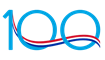 Je treft ons ook in het Clubhuis op de KLM Experience dagen!  31 Augustus 2019KLM Aeroclub Open huis - in de hangar op Lelystad airport, waar ook het Aviodrome is gevestigd.KLM’ers en familie worden uitgenodigd Hangaar en club te bezoeken.http://www.klmaeroclub.com/ 5 - 7 September 2019 Centennial Run – WARR 2019 door KLM Roadrunners. Internationale loop i.s.m. KLM vanaf het KLM HK door Amsterdamse bos. Meer info: https://worldairlineroadrace.org/  en https://klmrri.nl/site/ 7 en 8 September 2019KLM Blue Dragons – Drakenboot organiseren in het kader van KLM100 een internationaal Interline drakenboottoernooi. Hiervoor werken ze samen met EHDC (Eerste Hollandse Drakenboot Club). Locatie: Bosbaan, Amsterdam.Tijdens de EHDC regatta worden op de zaterdag wedstrijden gevaren over 200m, 500m en 2000m. De teams worden uitgenodigd om zondag 8 september deel te nemen aan de traditionele drakenboot vaartocht door Amsterdam.Meer info: http://ehdc.nl/ en http://bluedragons.nl/ KLM’ers en familie worden uitgenodigd het spektakel te bezoeken en het KLM team aan te moedigen.10 - 14 September 2019World Airline Sailing Championships (WASC) door KLM Watersport Vereniging Schiphol (WVS). Locatie: LoosdrechtWVS host Internationale zeilwedstrijden tussen verschillende airlines Er komen gemiddeld zo’n 10 teams, inclusief supporters ca 80 tot 100 mensen. Zeilers vanuit de WVS doen al 30 jaar mee aan de WASC en hebben dit evenement zelf 3 keer eerder georganiseerd. Voor de internationale herkenbaarheid is het zeilteam van de WVS bij de ASCA en WASC-gemeenschap bekend als het “KLM Sailing Team”.Meer info: https://ascawasc2019.wordpress.com en http://www.wvschiphol.nl/ KLM’ers en familie worden uitgenodigd de wedstrijden in Loosdrecht te bezoeken en het KLM team aan te moedigen.23 September 2019 KLM Golf Vereniging organiseert een volledig verzorgd KLM100 Golftoernooi op Spaarnwoude voor haar leden.Voor Niet-leden de gelegenheid om kennis te maken, voor KLM-ers die nog niet lid zijn om tijdig lid te worden en te worden uitgenodigd.Meer info: https://www.klmgolfvereniging.nl/   13 Oktober 2019KLM Karate Club geeft een speciale demonstratie als bijdrage aan KLM100 tijdens het Japan Festival Amstelveen op zondag 13 oktober. KLM Karate Club will give the special demonstration much more than 2018 in order to celebrate KLM 100 years at the Japan Festival Amstelveen on Sunday 13 October.Meer info *: https://www.japanfestival.nl/en/japan-festival/ (* de content wordt binnenkort geladen)10 November 2019KLM Flying Divers gaan van 10-19 november twee goede doelen op Bonaire ondersteunen. Beide doelen zijn aangesloten bij de overkoepelende “Stichting Nationale Parken” van Bonaire (Stinapa).  De “Coral Restoration Foundation Bonaire” (CRF Bonaire) en de “One hour cleanup power organisatie”. Bij de CRF Bonaire gaan zij – na een verplichte training - 2 dagen uithelpen. Bij de andere organisatie gaan zij helpen met opruimen van plastic afval. Meer info:  https://stinapabonaire.org/ en https://www.flyingdivers.nl/new/ 